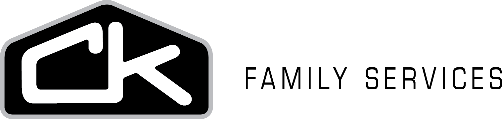 Verification of CPR and First Aid CertificationName of CPR/FA Participant: 								Title of Training Course: 									I certify that the following items are included in the training completed by this participant:CPR training for Adult, Child, and Infant (Pediatric)First Aid trainingTraining included a written exam and skills testingThis course is an instructor led class OR a blended course which includes online training as well as in person instructor led skills practice and testingDate CPR/FA Training Completed:  			 Renewal Date: 			Length of Training Course: 		    HoursSignature of Instructor:  						       Printed Name: 							 Date: 				Title: 									Contact Information: 						 (phone # or email address)Comments: ____________________________________________________________________________________________________________________________________________________________________________________________________________________________________